Admitted-to-enrolled Letter #4Subject: Your Research Matters at WSU

Visit your subscriptions page to unsubscribe from Graduate Admissions or manage similar email subscriptions from Washington State University. 

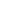 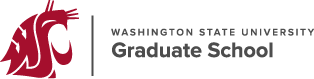 Dear [    ],

Are you ready to pursue your research passion at Washington State University? Your admittance to your program of choice at WSU means you are about to become an integral part of a Research-1 institution. This distinction means having “very high research activity,” and you will benefit directly from this classification by conducting research alongside renowned faculty mentors invested in your success. WSU’s research and public expenditures may be found in the most recent Office of Research annual report. And you may read about current graduate student research here. Rest assured, your research will be further enhanced by our leading edge facilities that incorporate the most advanced equipment, no matter your research field. Find out where your research can take you! 

Perhaps most importantly, WSU recognizes that your vital role as a graduate student is an important factor in their high research rating, so faculty and staff are committed to supporting you along the way. They will help you find funding, apply for prestigious fellowships, and discover professional development opportunities throughout the year. Learn more here.
WSU is a great place to pursue your research passion. We hope to see you here soon! If you have any questions, contact the Graduate School at gradschool@wsu.edu. 

Sincerely,
WSU Graduate School 


